											ANNEXE 3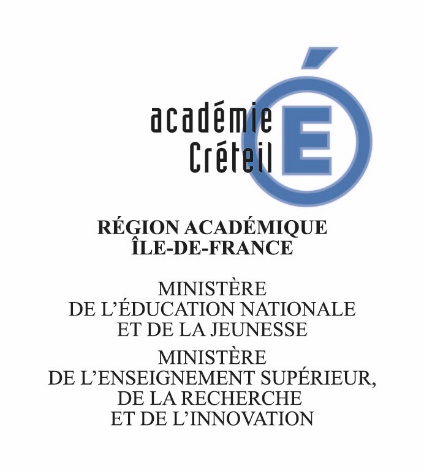 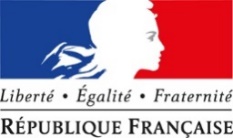 Dossier de candidatureCongé de formation professionnelle ATSSRentrée scolaire 2019-2020Date et signature de l’agent				Date et signature du supérieur hiérarchiqueDate de candidature :Date de candidature :IDENTITECivilité :Nom d’usage :Prénom :Nom patronyme :Situation de famille :Date de naissance :Code postal :Adresse :Ville :CONTACTE-mail prof :Tél prof :Tél mobile :SITUATION PROFESSIONNELLEDate de stagiarisation :Corps :Date de titularisation :Grade :Ancienneté :Echelon :Indice de rémunération :ETABLISSEMENT ACTUELRNE :Nom :Code postal :Adresse :Ville :FORMATIONSLibellé :Organisme :Date de début :Date de fin :Situation à la prochain rentrée :CONCOURS1ère demande de CFP :Déjà passé le concours :Si oui, en quelle année :Dernière date :Pour quelle formation :Combien de fois :THESESDate d’inscription :Nombre de demande :Date de soutenance :SUPERIEUR HIERARCHIQUENom :Prénom : Mail :